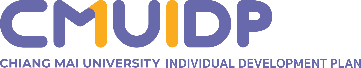 แบบฟอร์มขอบเขตการพัฒนารายหัวข้อชื่อ-นามสกุล…………………………………………………..………………............................................................................ตำแหน่ง………………………..…………………………….……สังกัด/ส่วนงาน……….........................................................วิธีการพัฒนา.....เช่น การฝึกงานกับผู้เชี่ยวชาญ (Counterpart).......................................................................รายละเอียดขอบเขตงานหัวข้อ……………………………………………………………………………………………………………………………………วัตถุประสงค์ ................................................................................................................................................................................................................................................................................................................................ประโยชน์ที่คาดว่าจะได้รับ................................................................................................................................................................................................................................................................................................................................วิธีการดำเนินงาน................................................................................................................................................................................................................................................................................................................................ ...............................................................................................................................................................ผลลัพธ์ (ระบุชิ้นงาน)ระยะเวลาดำเนินการ................................................................................................................................................................................................................................................................................................................................							(……………………………………………)						    ตำแหน่ง…………………………………………………							       ผู้สอน/พี่เลี้ยง/ฯลฯ (……………………………………………)						    ตำแหน่ง…………………………………………………							          ผู้บังคับบัญชา  										วันที่......../......................../..............